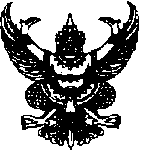 บันทึกข้อความส่วนราชการ    วิทยาลัยการอาชีพนครยะลาที่                                                              วันที่     เรื่อง   รายงานการปฏิบัติกิจกรรมโฮมรูม  ภาคเรียนที่ .........  ปีการศึกษา……………  เรียน	ผู้อำนวยการวิทยาลัยการอาชีพนครยะลา		ด้วยข้าพเจ้า......................................ตำแหน่ง....................................ได้รับมอบหมายให้ดำเนินกิจกรรมโฮมรูมนักเรียน นักศึกษาในที่ปรึกษา ประจำภาคเรียนที่.......ปีการศึกษา.............สัปดาห์ที่........ ระหว่างวันที่.....................เดือน.................. ๒๕๖๕  นั้น	บัดนี้  การปฏิบัติกิจกรรมโฮมรูม  สัปดาห์ที่..........ภาคเรียนที่......ปีการศึกษา............ได้เสร็จสิ้นแล้ว ข้าพเจ้าจึงขอรายงานการปฏิบัติกิจกรรมดังกล่าว  ดังเอกสารแนบท้ายจึงเรียนมาเพื่อโปรดทราบ	 (................................................)	               ครูที่ปรึกษาวิทยาลัยการอาชีพนครยะลาบันทึกกิจกรรมโฮมรูม
ครูที่ปรึกษา   นักเรียน  นักศึกษา ระดับชั้น ปวช................ปวส................สาขาวิชา.................................................
วันที่...........เดือน...............................พ.ศ............สรุปสาระสำคัญ/กิจกรรม
1. แจ้งข้อมูลข่าวสาร....................................................................................................................................................................................................................................................................................................................................................................................................................................................................................................................................................................................................................................................................2. อบรมนักเรียน เรื่อง....................................................................................................................................................................................................................................................................................................................................................................................................................................................................................................................................................................................................................................................................3. กิจกรรมดูแลช่วยเหลืออื่นๆ (เช่น การว่ากล่าวตักเตือน นร. ชื่อ เรื่อง)
...................................................................................................................................................................................................................................................................................................................................................................................................................................................................................................สรุป- จำนวนนักเรียนทั้งหมด.....................คน- จำนวนนักเรียนที่ เข้าร่วมกิจกรรม....................คน- จำนวนนักเรียนที่ ไม่เข้าร่วมกิจกรรม................คนลงชื่อ...............................................		ลงชื่อ...............................................
      (.............................................)		      (.............................................)                   ครูที่ปรึกษา		               ครูที่ปรึกษาหมายเหตุ : ให้แนบบัญชีรายชื่อนักเรียน นักศึกษาทุกครั้ง1.  ความคิดเห็นของหัวหน้าแผนกวิชา........................................................................................................ลงชื่อ..................................................  (............................................)หัวหน้าสาขาวิชา.....................................4.  คำสั่งผู้อำนวยการวิทยาลัย.................................................................................................................................................................................................................................................................................................................................................................................................................................................................................................................................................................................ลงชื่อ..............................................................(นายภาณุวัฒน์  บุญยะรัตน์)ผู้อำนวยการวิทยาลัยการอาชีพนครยะลา2.  ความคิดเห็นของหัวหน้างานครูที่ปรึกษา...........................................................................................................ลงชื่อ....................................................(นายเจษฎา  วาเจ๊ะ)ตำแหน่ง หัวหน้างานครูที่ปรึกษา4.  คำสั่งผู้อำนวยการวิทยาลัย.................................................................................................................................................................................................................................................................................................................................................................................................................................................................................................................................................................................ลงชื่อ..............................................................(นายภาณุวัฒน์  บุญยะรัตน์)ผู้อำนวยการวิทยาลัยการอาชีพนครยะลา3.  ความคิดเห็นของรองผู้อำนวยการฝ่ายพัฒนากิจการนักเรียนนักศึกษา   เรียน  ผู้อำนวยการวิทยาลัยการอาชีพนครยะลา  ........................................................................................................................................................................................................................ลงชื่อ.................................................   (นายชัยพันธุ์   กชกันพยันต์)รองผู้อำนวยการฝ่ายพัฒนากิจการนักเรียน นักศึกษา4.  คำสั่งผู้อำนวยการวิทยาลัย.................................................................................................................................................................................................................................................................................................................................................................................................................................................................................................................................................................................ลงชื่อ..............................................................(นายภาณุวัฒน์  บุญยะรัตน์)ผู้อำนวยการวิทยาลัยการอาชีพนครยะลา